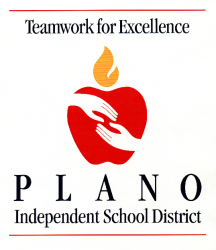 Purpose:  To provide emergency health intervention to students/staff when assigned staff nurse is absent or temporarily called awayPurpose:  To provide emergency health intervention to students/staff when assigned staff nurse is absent or temporarily called awayPurpose:  To provide emergency health intervention to students/staff when assigned staff nurse is absent or temporarily called awayPurpose:  To provide emergency health intervention to students/staff when assigned staff nurse is absent or temporarily called awayPurpose:  To provide emergency health intervention to students/staff when assigned staff nurse is absent or temporarily called awayPurpose:  To provide emergency health intervention to students/staff when assigned staff nurse is absent or temporarily called awayPurpose:  To provide emergency health intervention to students/staff when assigned staff nurse is absent or temporarily called awayPurpose:  To provide emergency health intervention to students/staff when assigned staff nurse is absent or temporarily called awayPurpose:  To provide emergency health intervention to students/staff when assigned staff nurse is absent or temporarily called awayPurpose:  To provide emergency health intervention to students/staff when assigned staff nurse is absent or temporarily called awayPurpose:  To provide emergency health intervention to students/staff when assigned staff nurse is absent or temporarily called awayPurpose:  To provide emergency health intervention to students/staff when assigned staff nurse is absent or temporarily called awayPlan: Staff nurse will post in the clinic a list of emergency (networking) health personnel with phone numbers.Plan: Staff nurse will post in the clinic a list of emergency (networking) health personnel with phone numbers.Plan: Staff nurse will post in the clinic a list of emergency (networking) health personnel with phone numbers.Plan: Staff nurse will post in the clinic a list of emergency (networking) health personnel with phone numbers.Plan: Staff nurse will post in the clinic a list of emergency (networking) health personnel with phone numbers.Plan: Staff nurse will post in the clinic a list of emergency (networking) health personnel with phone numbers.Plan: Staff nurse will post in the clinic a list of emergency (networking) health personnel with phone numbers.Plan: Staff nurse will post in the clinic a list of emergency (networking) health personnel with phone numbers.Plan: Staff nurse will post in the clinic a list of emergency (networking) health personnel with phone numbers.Plan: Staff nurse will post in the clinic a list of emergency (networking) health personnel with phone numbers.Plan: Staff nurse will post in the clinic a list of emergency (networking) health personnel with phone numbers.Plan: Staff nurse will post in the clinic a list of emergency (networking) health personnel with phone numbers.When emergency intervention is required staff may 1) assess situation and call 911 for life-threatening conditions, 2) if the situation is not considered life threatening, ask building person with training to assist.When emergency intervention is required staff may 1) assess situation and call 911 for life-threatening conditions, 2) if the situation is not considered life threatening, ask building person with training to assist.When emergency intervention is required staff may 1) assess situation and call 911 for life-threatening conditions, 2) if the situation is not considered life threatening, ask building person with training to assist.When emergency intervention is required staff may 1) assess situation and call 911 for life-threatening conditions, 2) if the situation is not considered life threatening, ask building person with training to assist.When emergency intervention is required staff may 1) assess situation and call 911 for life-threatening conditions, 2) if the situation is not considered life threatening, ask building person with training to assist.When emergency intervention is required staff may 1) assess situation and call 911 for life-threatening conditions, 2) if the situation is not considered life threatening, ask building person with training to assist.When emergency intervention is required staff may 1) assess situation and call 911 for life-threatening conditions, 2) if the situation is not considered life threatening, ask building person with training to assist.When emergency intervention is required staff may 1) assess situation and call 911 for life-threatening conditions, 2) if the situation is not considered life threatening, ask building person with training to assist.When emergency intervention is required staff may 1) assess situation and call 911 for life-threatening conditions, 2) if the situation is not considered life threatening, ask building person with training to assist.When emergency intervention is required staff may 1) assess situation and call 911 for life-threatening conditions, 2) if the situation is not considered life threatening, ask building person with training to assist.When emergency intervention is required staff may 1) assess situation and call 911 for life-threatening conditions, 2) if the situation is not considered life threatening, ask building person with training to assist.When emergency intervention is required staff may 1) assess situation and call 911 for life-threatening conditions, 2) if the situation is not considered life threatening, ask building person with training to assist.If further intervention  is required:If further intervention  is required:If further intervention  is required:If further intervention  is required:If further intervention  is required:If further intervention  is required:If further intervention  is required:If further intervention  is required:If further intervention  is required:If further intervention  is required:If further intervention  is required:If further intervention  is required:Call Cluster LeaderCall Cluster LeaderCall Cluster LeaderCall Cluster LeaderCall  (if assigned)Call  (if assigned)Call  (if assigned)Call  (if assigned)Call nearest nurseCall nearest nurseCall nearest nurseCall nearest nurseCall SPED Nurse Case ManagerCall SPED Nurse Case ManagerCall SPED Nurse Case ManagerCall SPED Nurse Case ManagerCall Coord. for District HealthCall Coord. for District HealthCall Coord. for District HealthCall Coord. for District HealthConsult by phone with the nurse for instructions.  However, in any situation where you consider the child at serious risk, do not hesitate to call 911.  The nurse cannot be at your building as quickly as the ambulance.  When in doubt, err on the side of calling 911.Consult by phone with the nurse for instructions.  However, in any situation where you consider the child at serious risk, do not hesitate to call 911.  The nurse cannot be at your building as quickly as the ambulance.  When in doubt, err on the side of calling 911.Consult by phone with the nurse for instructions.  However, in any situation where you consider the child at serious risk, do not hesitate to call 911.  The nurse cannot be at your building as quickly as the ambulance.  When in doubt, err on the side of calling 911.Consult by phone with the nurse for instructions.  However, in any situation where you consider the child at serious risk, do not hesitate to call 911.  The nurse cannot be at your building as quickly as the ambulance.  When in doubt, err on the side of calling 911.Consult by phone with the nurse for instructions.  However, in any situation where you consider the child at serious risk, do not hesitate to call 911.  The nurse cannot be at your building as quickly as the ambulance.  When in doubt, err on the side of calling 911.Consult by phone with the nurse for instructions.  However, in any situation where you consider the child at serious risk, do not hesitate to call 911.  The nurse cannot be at your building as quickly as the ambulance.  When in doubt, err on the side of calling 911.Consult by phone with the nurse for instructions.  However, in any situation where you consider the child at serious risk, do not hesitate to call 911.  The nurse cannot be at your building as quickly as the ambulance.  When in doubt, err on the side of calling 911.Consult by phone with the nurse for instructions.  However, in any situation where you consider the child at serious risk, do not hesitate to call 911.  The nurse cannot be at your building as quickly as the ambulance.  When in doubt, err on the side of calling 911.Consult by phone with the nurse for instructions.  However, in any situation where you consider the child at serious risk, do not hesitate to call 911.  The nurse cannot be at your building as quickly as the ambulance.  When in doubt, err on the side of calling 911.Consult by phone with the nurse for instructions.  However, in any situation where you consider the child at serious risk, do not hesitate to call 911.  The nurse cannot be at your building as quickly as the ambulance.  When in doubt, err on the side of calling 911.Consult by phone with the nurse for instructions.  However, in any situation where you consider the child at serious risk, do not hesitate to call 911.  The nurse cannot be at your building as quickly as the ambulance.  When in doubt, err on the side of calling 911.Consult by phone with the nurse for instructions.  However, in any situation where you consider the child at serious risk, do not hesitate to call 911.  The nurse cannot be at your building as quickly as the ambulance.  When in doubt, err on the side of calling 911.Name of School:Name of School:Name of School:Name of School:Address:Address:Address:Address:Phone:Phone:Phone:Phone:Nurse’s Name:Nurse’s Name:Nurse’s Name:Nurse’s Name:Location of AED:Location of AED:Location of AED:Location of AED:Unlicensed Assistive Personnel (UAP) to give emergency medications:Unlicensed Assistive Personnel (UAP) to give emergency medications:Unlicensed Assistive Personnel (UAP) to give emergency medications:Unlicensed Assistive Personnel (UAP) to give emergency medications:Unlicensed Assistive Personnel (UAP) to give emergency medications:Unlicensed Assistive Personnel (UAP) to give emergency medications:Unlicensed Assistive Personnel (UAP) to give emergency medications:Unlicensed Assistive Personnel (UAP) to give emergency medications:Unlicensed Assistive Personnel (UAP) to give emergency medications:Unlicensed Assistive Personnel (UAP) to give emergency medications:Unlicensed Assistive Personnel (UAP) to give emergency medications:Unlicensed Assistive Personnel (UAP) to give emergency medications:CPR trained person(s) in building (First Responders):CPR trained person(s) in building (First Responders):CPR trained person(s) in building (First Responders):CPR trained person(s) in building (First Responders):CPR trained person(s) in building (First Responders):CPR trained person(s) in building (First Responders):CPR trained person(s) in building (First Responders):CPR trained person(s) in building (First Responders):CPR trained person(s) in building (First Responders):CPR trained person(s) in building (First Responders):CPR trained person(s) in building (First Responders):CPR trained person(s) in building (First Responders):Unlicensed Diabetes Care Assistants (UDCA):Unlicensed Diabetes Care Assistants (UDCA):Unlicensed Diabetes Care Assistants (UDCA):Unlicensed Diabetes Care Assistants (UDCA):Unlicensed Diabetes Care Assistants (UDCA):Unlicensed Diabetes Care Assistants (UDCA):Unlicensed Diabetes Care Assistants (UDCA):Unlicensed Diabetes Care Assistants (UDCA):Unlicensed Diabetes Care Assistants (UDCA):Unlicensed Diabetes Care Assistants (UDCA):Unlicensed Diabetes Care Assistants (UDCA):Unlicensed Diabetes Care Assistants (UDCA):Trained to give medications:Trained to give medications:Trained to give medications:Trained to give medications:Trained to give medications:Trained to give medications:Trained to give medications:Trained to give medications:Trained to give medications:Trained to give medications:Trained to give medications:Trained to give medications:Nearest Schools and Nurses:Nearest Schools and Nurses:Nearest Schools and Nurses:Nearest Schools and Nurses:Nearest Schools and Nurses:Nearest Schools and Nurses:Nearest Schools and Nurses:Nearest Schools and Nurses:Nearest Schools and Nurses:Nearest Schools and Nurses:Nearest Schools and Nurses:Nearest Schools and Nurses:School:Nurse & Phone:School:Nurse & Phone: